Gemüsestängeli mit Dipsauce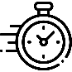 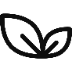 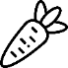 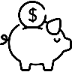 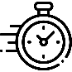 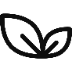 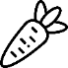 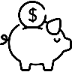 Nach einem Rezept von Lagerkochbuch Für 10 PersonenÜbriges Gemüse In Stängeli schneiden 360gCrème Fraîche1StckLimette (Saft)2BundSchnittlauchAlles mischen nach Belieben würzen.  Varianten:Varianten:Laktosefrei: laktosefreie Crème FraîcheVegan: veganes Produkt als Dip, Hummus etc.Laktosefrei: laktosefreie Crème FraîcheVegan: veganes Produkt als Dip, Hummus etc.